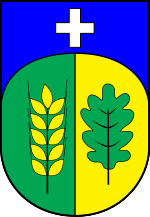 PROGRAM WYCHOWAWCZO-PROFILAKTYCZNYSzkoły Podstawowej im. bł. ks. Edwarda Grzymały w Sadownem na lata 2019-2021Sadowne 2017„Dziecko chce być dobre. Jeśli nie umie – naucz. Jeśli nie wie – wytłumacz. Jeśli nie może – pomóż.”Janusz KorczakOBOWIĄZUJĄCE AKTY PRAWNE: Konstytucja Rzeczpospolitej Polskiej – art. 48, 1, art. 54 ust. 34, art. 70 ust. 1.Konwencja o Prawach Dziecka – art. 3,19,33,Ustawa z dnia 7 września 1991 r. o systemie oświaty (Dz. U. Z 1996 r. nr 67, poz.329 z późniejszymi zmianami),Rozporządzenie MEN z dnia 24 lipca 2015 w sprawie warunków organizowania kształcenia, wychowania i opieki dla dzieci i młodzieży niepełnosprawnych, niedostosowanych społecznie i zagrożonych niedostosowaniem społecznym( DZ.U.poz.1113)Program polityki prorodzinnej państwa z dnia 17.11.1998 r.Konwencja o Prawach Dziecka, przyjęta przez Zgromadzenie Ogólne NarodówZjednoczonych z dnia 20 listopada 1989 r. (Dz. U. z 1991 r. Nr 120, poz. 526, zpóźn. zm., art. 33 ).Rozporządzenie Ministra Edukacji Narodowej z dnia 30 kwietnia 2013 r. w sprawiezasad udzielania i organizacji pomocy psychologiczno-pedagogicznej wpublicznych przedszkolach, szkołach i placówkach (Dz. U. z 2013 r., poz. 532).Rozporządzenie Ministra Edukacji Narodowej z dnia 18 sierpnia 2015 r. w sprawie zakresu i form prowadzenia w szkołach i placówkach systemu oświaty działalności wychowawczej, edukacyjnej, informacyjnej i profilaktycznej w celu przeciwdziałania narkomanii.Rozporządzenie Ministra Edukacji Narodowej z dnia 21 maja 2001r. w sprawieramowych statutów publicznego przedszkola oraz publicznych szkół. (Dz. U. z2001r., Nr 61 poz. 624 i Dz. U. z 2002r. Nr 10, poz. 96 oraz Dz. U. z 2003r. Nr 146,poz. 1416, z późn. zm.).Rozporządzenie Ministra Edukacji Narodowej i Sportu z dnia 12 sierpnia 1999 r. wsprawie sposobu nauczania szkolnego oraz zakresu treści dotyczących wiedzy ożyciu seksualnym człowieka, o zasadach świadomego i odpowiedzialnegorodzicielstwa, o wartości rodziny, życiaw fazie prenatalnej oraz metodach iśrodkach świadomej prokreacji zawartych w podstawie programowej kształceniaogólnego (Dz. U. z 1999 r. Nr 67, z późn. zm.)Rozporządzenie Rady Ministrów z dnia 20 sierpnia 1996 r. w sprawie sposobuorganizowania i prowadzenia działalności w zakresie promocji zdrowiapsychicznego i zapobiegania zaburzeniom psychicznym (Dz. U. Nr 112, poz. 537).Ustawa z dnia 26 października 1982 r. o wychowaniu w trzeźwości iprzeciwdziałaniu alkoholizmowi (Dz. U. Nr 35, poz. 230 i ost. zm. z 25 czerwca2002 r. Dz. U. Nr 84, poz. 763).Uchwała Sejmu Rzeczypospolitej Polskiej z dnia 7 maja 1998 r. w sprawieprzeciwdziałania i zwalczania zjawisk patologicznych wśródnieletnich.Rezolucja Sejmu Rzeczypospolitej Polskiej z dnia 1 sierpnia 1997 r. w sprawieopracowania rządowego programu zapobiegania i eliminowania zjawiskawykorzystania seksualnego nieletnich (Monitor Polski Nr 50 poz. 476).Rozporządzenie Ministra Edukacji Narodowej i Sportu z dnia 31 stycznia 2003 r. wsprawie szczególnych form działalności wychowawczej i zapobiegawczej wśróddzieci i młodzieży zagrożonych uzależnieniem (Dz. U. Nr 26, poz. 226).Ustawa z dnia 19 sierpnia 1994 r. o ochronie zdrowia psychicznego (Dz. U. Nr 111,poz. 535).Ustawa z dnia 9 listopada 1995 r. o ochronie zdrowia przed następstwami Używaniatytoniu i wyrobów tytoniowych (Dz. U. Nr 10, poz. 55).Ustawa z dnia 26 października 1982 r. o postępowaniu w sprawach nieletnich (Dz.U. z 2010 r. Nr 33, poz. 178, z późn. zm.).Ustawa z dnia 29 lipca 2005 r. o przeciwdziałaniu przemocy w rodzinie (Dz. U. z2005 r. Nr 180, poz. 1493, z późn. zm.)Ustawa z dnia 28 listopada 2014 r. o zmianie ustawy o bezpieczeństwie żywności i żywienia. Rozporządzenie z dnia 22 stycznia 2018r. w sprawie zakresu i form prowadzenia w szkołach i placówkach systemu oświaty działalności wychowawczej, edukacyjnej, informacyjnej i profilaktycznej w celu przeciwdziałania narkomaniiRozporządzenie MEN z dnia 14 lutego 2017r. w sprawie podstaw programowych wychowania przedszkolnego i kształcenia ogólnego( Dz.U.poz.356). Programy narodowe i krajowe:Krajowy Program Przeciwdziałania NarkomaniiProgram Zwalczania AIDS  i Zapobiegania Zakażeniom HIVProgram Zapobiegania Niedostosowaniu Społecznemu i Przestępczości wśród Dzieci i Młodzieży.Narodowy Program ZdrowiaProgram Ochrony Zdrowia Psychicznego,Narodowy Program Profilaktyki i Rozwiązywania Problemów Alkoholowych,Ustawa z dnia 28 listopada 2014 r. o zmianie ustawy o bezpieczeństwie żywności i żywienia. Karta nauczycielaRządowy program „Książka naszych marzeń”.Koncepcja pracy Szkoły oraz Statut Szkoły (ewaluowane na bieżąco zgodnie z rozporządzeniami MEN).Szkolny Zestaw Programów Nauczania.Przy opracowaniu programu wychowawczo-profilaktycznego szkoły uwzględniono:obowiązujące akty prawne;dotychczasowe doświadczenia szkołyzebrane od rodziców, uczniów i nauczycieli propozycje dotyczące głównych problemów wychowawczych i profilaktycznych w szkole i środowisku;przeprowadzone badania na temat sytuacji wychowawczej, zagrożeń uzależnieniami w szkole i środowisku;przewidywane zmiany w szkole, środowisku i kraju, mogące mieć wpływ na proces wychowania;WPROWADZENIERodzice sąpierwszymi wychowawcami swoich dzieci, nauczyciele wspomagają ich wszechstronny i harmonijny rozwój, a uczeń akceptuje siebie i jest otwarty na potrzeby drugiego człowieka. WYCHOWANIEProces wspomagania dziecka w rozwoju, ukierunkowany na osiągnięcie pełni dojrzałości: fizycznej, psychicznej, społecznej i duchowej.PROFILAKTYKAProces wspomagania człowieka w radzeniu sobie z trudnościami zagrażającymi prawidłowemu rozwojowi i zdrowemu życiu, a także ograniczenie i likwidowanie czynników blokujących i zaburzających zdrowe życie.Program zawiera dwa rodzaje profilaktyki: •pierwszorzędową– skierowaną do wszystkich uczniów i ich rodziców; •drugorzędową– obejmującą uczniów już zdiagnozowanych ; Profilaktyka winna wspomagać proces wychowania, a wychowanie tworzy integralną całość z wiedzą i kreowaniem umiejętności, poprzez które formuje się osobowość młodego człowieka. Nie wolno ich rozdzielać, gdyż wychowanie musi posiłkować się wiedzą, w której zapisane jest doświadczenie. Program Wychowawczo-Profilaktyczny szkoły dostosowany jest do potrzeb rozwojowych uczniów oraz potrzeb naszego środowiska lokalnego i obejmuje wszystkie treści i działania o charakterze wychowawczym i profilaktycznym. Chcemy, aby nasza szkoła była bezpieczna, panował w niej klimat sprzyjający pracy uczniów i nauczycieli. Dążymy do tego, aby nasi uczniowie byli kulturalni, odpowiedzialni, komunikatywni, kreatywni i empatyczni, aby panowało poczucie przynależności do grupy (klasy, szkoły), którą łączą więzi koleżeństwa i przyjaźni.Program przeznaczony jest do realizacji przez wychowawców klas podczas godzin z wychowawcą we współpracy z nauczycielami wszystkich przedmiotów, pedagogiem, psychologiem, pielęgniarką szkolną i pozostałymi pracownikami szkoły, w zależności odstanu zasobów, potrzeb klasy oraz przy współpracy z rodzicami i środowiskiem lokalnym.MISJA SZKOŁYSzkoła Podstawowa w Sadownem po wprowadzeniu reformy stała się 8-letnią szkołą podstawową, w której uczą się dzieci z różnych środowisk wychowawczych. Niektóre z nich potrzebują opieki specjalistycznej (psychologiczno-pedagogicznej), inne ukierunkowania w rozwijaniu zdolności, a wszystkie pragną akceptacji i poczucia bezpieczeństwa.	Celem działalności Szkoły jest doprowadzenie do tego, aby uczniowie poprzez wiedzę, umiejętności i postawy społeczne zdobyte w procesie dydaktyczno-wychowawczym byli przygotowani do życia w warunkach współczesnego świata. Uważamy, że najlepsze efekty osiągniemy poprzez integrację środowiska nauczycieli-uczniów-rodziców. Współpraca pozwoli nam na kompleksowe działania i wpłynie na zwiększenie poczucia bezpieczeństwa.Elementem niezbędnym i kluczowym w budowaniu Programu Wychowawczo-Profilaktycznego szkoły było ustalenie wartości najważniejszych dla naszej społeczności szkolnej.Wykorzystujemy najnowsze zdobycze techniki informacyjnej i informatycznej, stosujemy nowoczesne metody nauczania i wychowania, aby uczeń mógł rozwijać swoje zainteresowania, umiejętności, zdolności i pasje. W pracy z uczniem kadra pedagogiczna podejmuje twórcze działania, które pozwolą realizować misję szkoły. Nasi uczniowie będą świadomi nierozerwalnego współistnienia ze środowiskiem przyrodniczym, świadomi własnego pochodzenia, dumni z bycia Polakami, Europejczykami i członkami swojej "małej ojczyzny". Będą szanować kulturę i tradycję. Szczególnie zadbamy o ich rozwój fizyczny, psychiczny i duchowy, aby w przyszłości propagowali zdrowy styl życia i potrafili dokonać słusznego wyboru.Wartości, jakimi się kierujemy to: szacunek,uczciwość, zrozumienie, poczucie własnej godności i tolerancja. W pracy odwołujemy się do tradycji szkoły, a naszą dewizą jest życzliwość i otwartość.	. Diagnozy środowiska szkolnego dokonano na podstawie ankiet skierowanych 
do uczniów, rodziców i opiekunów prawnych, nauczycieli, obserwacji zachowania uczniów, analizy dokumentacji wychowawców klasowych oraz wywiadu środowiskowego.Analiza wyników badań potwierdziła wstępne zidentyfikowanie obszarów zagrożeń występujących w naszej szkole i posłużyła do skonstruowania Szkolnego Programu Wychowawczo-Profilaktycznego w Sadownem.Skutecznej realizacji założeń SPW-P sprzyjać będzie współpraca z różnymi instytucjami (Urząd Gminy w Sadownem, Policja, Państwowa Straż Pożarna, Sąd Rejonowy, Poradnia Psychologiczno-Pedagogiczna, Gminna Komisja Rozwiązywania Problemów Alkoholowych w Sadownem, Opieka Społeczna, KRUS, Urząd Miejski w Węgrowie, PCPR), rodzicami i opiekunami prawnymi.II. CELE I ZAŁOŻENIA DZIAŁAŃ WYCHOWAWCZO-PROFILAKTYCZNYCHZgodnie ze wskazaniami działalność wychowawczo-profilaktyczna w naszej szkole polega na prowadzeniu działań z zakresu promocji zdrowia oraz wspomaganiu ucznia i wychowanka w jego rozwoju ukierunkowanym na osiągnięcie pełnej dojrzałości w sferze:1.fizycznej-ukierunkowanej na zdobycie przez ucznia i wychowanka wiedzy i umiejętności pozwalających na prowadzenie zdrowego stylu życia i podejmowania zachowań prozdrowotnych;2.psychicznej-ukierunkowanej na zbudowanie równowagi i harmonii psychicznej, ukształtowanie postaw sprzyjających wzmacnianiu zdrowia własnego i innych ludzi, kształtowanie środowiska sprzyjającego rozwojowi zdrowia, osiągnięcie właściwego stosunku do świata, poczucia siły, chęci do życia i witalności;3.społecznej-ukierunkowanej na kształtowanie postawy otwartości w życiu społecznym, opartej na umiejętności samodzielnej analizy wzorów i norm społecznych oraz ćwiczeniu umiejętności wypełniania ról społecznych;4.aksjologicznej-ukierunkowanej na zdobycie konstruktywnego i stabilnego systemu wartości, w tym docenienie znaczenia zdrowia oraz poczucia sensu istnienia.Nasza placówka prowadzi systematyczną działalność wychowawczą, edukacyjną, informacyjną i profilaktyczną wśród dzieci przedszkolnych, uczniów, rodziców, nauczycieli i innych pracowników szkoły. Działalność ta odbywać się będzie w formie pogadanek, zajęć warsztatowych, treningów umiejętności, debat, szkoleń, spektakli teatralnych, festynów, a także w innych postaciach uwzględniających wykorzystywanie aktywnych metod pracy. Koreluje z gminnym programem profilaktyki oraz z planem pracy Samorządu Uczniowskiego.Zadania szkolnego programu wychowawczo-profilaktycznego
Jest on zintegrowany ze Statutem Szkoły i ma na celu:Integralny rozwój i osiągnięcie przez wychowanka pełni człowieczeństwa.Kształtowanie zintegrowanej wewnętrznie osoby wychowanka.Osiąganie przez uczniów dojrzałości intelektualnej, emocjonalnej, i moralnej.Budowanie, pogłębianie poczucia własnej wartości, tożsamości osobowej, kulturowej, narodowej.Zadomowienia ucznia w tradycji kultury europejskiej.Dorastanie do poczucia odpowiedzialności za własny rozwój.Rozwijanie kompetencji komunikacyjnych w różnych sytuacjach.Samokształcenie – wykorzystywanie różnych źródeł informacji, ich selekcji, krytyczna ocena.Rozwijanie w uczniach poczucia własnej wartości oraz wiary we własne możliwości.Samodzielność w procesie uczenia się.Rozwijanie w uczniach postawy ciekawości, otwartości i tolerancji wobec innych kultur.Rozpoznawanie własnych praw i obowiązków  w szkole.Wspieranie samorządności uczniowskiej.Kształtowanie systemu wartości odpowiadającego naturze i godności ludzkiejRozpoznawanie własnych uzdolnień i zainteresowań.Uwrażliwienie na zagrożenia.Rozbudzanie  twórczej postawy wobec siebie i świata.Kształtowanie postawy dbałości o własny rozwój, fizyczną sprawność i odporność  organizmu oraz higienę ciała.Wdrażanie do dbania o właściwą kulturę spożywania posiłków oraz dobór środków spożywczych służących zachowaniu zdrowia. Kształcenie cech charakteru, wzmacnianie psychiki.Rozwijanie umiejętności prezentacji własnego stanowiska dialogu z innymi                       i demokratycznego współdecydowania.Upamiętnianie wydarzeń i postaci z przeszłości, obchody najważniejszych świąt narodowych, kultywowanie symboli narodowych.Kształtowanie postaw wobec zagrożeń i sytuacji nadzwyczajnych.Wyrabianie umiejętności korzystania z technologii informacyjno-komunikacyjnej.Przeciwdziałanie zachowaniom ryzykownym poprzez:doskonalenie i kształcenie umiejętności rozwiązywania problemów oraz radzenia sobie z przejawami przemocy – eliminowanie zachowań agresywnych,wdrażanie do prawidłowego pojmowania norm zachowania przyjętych przez społeczeństwo, w miejscach publicznych oraz w środowisku rodzinnym,dążenie do stworzenia modelu „człowieka szczęśliwego” – wszelkie nałogi są zazwyczaj rekompensatą dyskomfortu psychicznego,Kształtowanie ważnych psychologicznie i społecznie umiejętności poprzez:rozwijanie umiejętności interpersonalnych, kształcenie umiejętności zachowywania się w różnych sytuacjach, doskonalenie technik asertywnych – umiejętność   mówienia NIE,Uświadomienie zagrożeń związanych z pracą dzieci w rodzinnych gospodarstwach rolnychusuwanie zagrożeń wynikających z oddziaływania szkodliwych czynnikówśrodowiska prac rolnych, przekazania rodzicom i opiekunom prawnym informacji dotyczących bezpiecznej pomocy dzieci w gospodarstwie,kształtowanie wśród dzieci przekonań o konieczności przestrzegania zasad bezpieczeństwa przy wykonywaniu pracy, wykorzystywanie przez dzieci wiedzy na temat bezpiecznych sposobów   wykonywania pewnych prac fizycznychprzekazywanie dzieciom wiedzy na temat zasad udzielania pierwszej pomocy, Zapobieganie uzależnieniom,Wspieranie czynników chroniących:silną więź z rodzicami i opiekunami prawnymi,zainteresowanie nauką i własnym rozwojem,praktyki religijne,podtrzymywanie tradycji i kształcenie szacunku dla jej norm,konstruktywną grupą rówieśniczą, autorytety,Kształcenie właściwych postaw wobec ludzi sprawnych inaczej, zagrożonychchorobami cywilizacyjnymi, zmierzających do integracji ich w środowisku lokalnym. Rozwijanie empatii w stosunku do ludzi potrzebujących pomocy.SYLWETKA ABSOLWENTA NASZEJ SZKOŁYUczeń kończący naszą szkołę dobrze funkcjonuje w swoim środowisku, w domu i w szkole. Jest pogodny, ma pozytywny, choć nie bezkrytyczny stosunek do otaczającej go rzeczywistości. Posiada umiejętność efektywnego komunikowania, współpracy oraz kontrolowania własnych emocji. Jest świadomy dziedzictwa kulturowego regionu, kraju, Europy, świata. Dba o swoje zdrowie i sprawność fizyczną. Traktuje zdobywanie wiedzy, jako podstawę własnego rozwoju. Działania zawarte w programie wychowawczo -profilaktycznym zmierzają do ukształtowania takiego modelu absolwenta, który niezależnie od indywidualnych cech osobowości, predyspozycji i talentów będzie wyposażony w zespół cech uniwersalnych, warunkujących właściwe funkcjonowanie we współczesnym świecie.ABSOLWENTjest:• dobrym obywatelem, świadomym swych praw i obowiązków , posiadającym godność, poczucie własnej wartości, szanującym prawa innych;• człowiekiem aktywnym , ciekawym świata i wiedzy, ma różnorodne zainteresowania, chętnie gromadzi różne wiadomości;• człowiekiem uczciwym, tolerancyjnym i odpowiedzialnym, odróżniającym dobro od zła, kierującym się zasadami moralnymi;• człowiekiem dbającym o własny rozwój duchowy, wrażliwym na piękno, szanującym dorobek ludzkości w dziedzinie kultury i sztuki;• człowiekiem dbającym o zdrowie i kondycję fizyczną oraz świadomym ich zależności od stanu środowiska naturalnego.UCZESTNICY PROGRAMY WYCHOWAWCZO-PROFILAKTYCZNEGOWspółodpowiedzialni za wszechstronny rozwój osobowości ucznia są wszyscy uczestnicy programu: RODZICE:mają prawo do wychowania zgodnie z własnymi przekonaniami religijnymi i moralnymi, jeśli nie są one w sprzeczności z prawami dziecka;znają i akceptują program wychowawczy proponowany przez szkołę;wspierają dziecko we wszystkich jego poczynaniach i zapewniają mu poczucie bezpieczeństwa;wspierają wychowawców i nauczycieli w podejmowanych przez nich działaniach, służą wiedzą, doświadczeniem i pomocą;aktywnie uczestniczą w życiu szkoły;dbają o właściwą formę spędzania czasu wolnego przez dzieciZASADY WSPÓŁPRACY WYCHOWAWCZEJ Z RODZICAMIRodzice i nauczyciele współdziałają ze sobą w sprawach wychowania i kształcenia dzieci. Zadaniem szkoły jest aktywne wspieranie wychowawczej roli rodziców.Rodzice mają prawo do:wglądu przy zapisywaniu dziecka do szkoły do Programu Wychowawczego szkoły           i wyrażenia swojej opinii,określania i współdecydowania o celach wychowawczych szkoły poprzez wyrażenie opinii (ankiety...), opiniowanie projektu Programu Wychowawczego Szkoły, udział         w planowaniu i organizowaniu życia wychowawczego klasy,podejmowanie uchwał (zgodnych z prawem) w sprawie wychowania na zebraniach Rady Rodziców,decyzji w sprawie uczęszczania bądź nieuczęszczania na zajęcia z religii,uzyskania pomocy w sprawach wychowania od wychowawcy, pedagoga szkolnego, dyrektora szkoły.DZIAŁALNOŚĆ RADY RODZICÓWRodzice są pierwszymi nauczycielami swoich dzieci, posiadają pierwotne i największe prawa do ich wychowania.Nauczyciele wspierają w procesie wychowawczym, nie ponoszą, więc całkowitej odpowiedzialności za całokształt dzieła wychowania.Działania wychowawcze naszej szkoły są zgodne z wolą i przekonaniami rodziców                 i odbywają się w duchu poszanowania godności osobistej, tolerancji i zrozumienia dla innych.WYCHOWAWCY KLASY•dbająo poczucie bezpieczeństwa i akceptacji ucznia w klasie;•wspierająrozwoju uczniów i usamodzielniania się; •prowadządokumentacji nauczania;•opracowująi realizująProgram Wychowawczo-Profilaktyczny;•koordynująpracęwychowawczo – profilaktycznąw zespole klasowym;•dokonująrozpoznanie sytuacji rodzinnej i osobistej ucznia;•podejmujądziałania w przypadkach przemocy wobec niego, zaniedbańopiekuńczych, ujawnionych nałogów;•wnioskująo objęcie pomocąpsychologiczno - pedagogicznąuczniów o specjalnych potrzebach edukacyjnych;•informująrodziców o proponowanych formach pomocy psychologiczno-pedagogicznej; •integrująi kierujązespołem klasowym;•wykorzystująpotencjałgrupy do wspierania jej członków, oceniajązachowania uczniów;•wdrażajądo samooceny postępów w zachowaniu, nadzorująrealizacjęobowiązku nauki / obowiązku szkolnego;•promują osiągnięcia klasy i pojedynczych uczniów;•inspirująpracęzespołowąw klasie, przydzielajązespołom zadania na rzecz klasy, szkoły i środowiska oraz wspólnie oceniająstopieńich realizacji;•współdziałająz nauczycielami uczącymi w klasie;•współpraca z rodzicami; włączanie ich w sprawy programowe i organizacyjne klasy;•współpracują z dyrekcjąszkoły, pedagogiem, pielęgniarką; •współdziałająz instytucjami pracującymi na rzecz dziecka, policją, poradniąpsychologiczno - pedagogiczną, sądami rodzinnymi; NAUCZYCIELEoddziałują wychowawczo na uczniów niezależnie od przypisanych im funkcji dydaktycznych;odpowiadają za życie, zdrowie i bezpieczeństwo dzieci podczas pobytu w szkole, podczas wyjść i wyjazdów szkolnych;udzielają pomocy w przezwyciężaniu niepowodzeń szkolnychw oparciu o rozpoznane potrzeby uczniów, informują o potrzebach związanych z problemami w nauce oraz o przejawianych zdolnościach;wspierają swoją postawą i działaniami pedagogicznymi rozwój psychofizyczny uczniów, ich zdolności i zainteresowania;inspirują uczniów do twórczych poszukiwań, aktywności i samodzielności;kształcą i wychowują dzieci w duchu patriotyzmu;reagują na przejawy nietolerancji, dyskryminacji i innych negatywnych zachowań;dążą w swojej pracy do integracji zespołu klasowego, angażując w życie klasywszystkich uczniów;wspólnie z pedagogiem i logopedą zabiegają o różne formy pomocy wychowawczej i materialnejdla uczniów, dostosowują wymagania edukacyjne do specyficznych potrzeb ucznia;współtworzą atmosferę życzliwości i zrozumienia, budzą szacunek swoją wiedzą,kompetencją i postawą;proponują uczniom pozytywne formy wypoczynku dostępne w szkole i poza nią;realizują w toku pracy wychowawczej treści i cele programu wychowawczo-profilaktycznego szkołyUCZNIOWIEprzestrzegają Szkolnego Kodeksu Postępowania Uczniawspółorganizują imprezy i akcje szkolne;znają i przestrzegają norm zachowania obowiązujących członków społeczności szkolnej;akceptują innych uczniów i szanują ich prawa, wydają opinie w przypadku przyznawanych kar zgodnie ze Statutem Szkoły;współtworzą społeczność szkolną i wykorzystują swe prawo do samorządności;kierują swym rozwojem i stają się coraz bardziej samodzielni;prowadzą zdrowy tryb życia idbają o swoje środowisko;mają szacunek do kultury, języka i tradycji narodowej;uczestniczą w opiniowaniu dokumentów szkolnych (Statut Szkoły, Szkolny Program Wychowawczo-ProfilaktycznyPRAWA UCZNIAUczeń ma prawo do: 1. Właściwie zorganizowanego procesu kształcenia, zgodnie z zasadami higieny pracy umysłowej; dotyczy to m.in. treści przedmiotu wychowanie do życia w rodzinie, które powinny być akceptowane przez rodziców/opiekunów prawnych ucznia. 2. Poszanowania godności własnej w sprawach osobistych, rodzinnych i koleżeńskich; 3. Swobody wyrażania myśli i przekonań, w szczególności dotyczących życia szkoły, a także światopoglądowych i religijnych, o ile nie naruszają dobra osobistego osób trzecich; 4. Życzliwego, podmiotowego traktowania w procesie dydaktyczno-wychowawczym;5. Nietykalności osobistej; 6. Bezpiecznych warunków pobytu w szkole; 7. Korzystania z poradnictwa pedagoga szkolnego;8. Korzystania z opieki pielęgniarki szkolnej w zakresie profilaktyki, pomocy w nagłych  wypadkach; 9. Korzystania z pomocy wszystkich pracowników szkoły w zakresie pełnionych przez nich funkcji: poznawczej, kształcącej i opiekuńczo-wychowawczej; 10.Pomocy w celu wyrównania braków w zakresie szkoły podstawowej (uczniom rozpoczynającym naukę w szkole), jak i w przezwyciężeniu trudności adaptacji wynikających ze zmiany szkoły; 11.Korzystania ze wszystkich pomieszczeń, sprzętu, środków dydaktycznych i księgozbioru biblioteki podczas zajęć lekcyjnych i pozalekcyjnych zgodnie z ich przeznaczeniem w myśl obowiązujących regulaminów, w miarę możliwości organizacyjnych szkoły, zawsze pod opieką nauczyciela;12.Nauki, rozwijania zdolności, zainteresowań i talentów przez: a) udział w zajęciach lekcyjnych, b) udział w kółkach zainteresowań, c) przynależność do organizacji działających w szkole, d) udział w zawodach i konkursach; 13.Reprezentowania szkoły w konkursach; 14.Korzystania z pomocy merytorycznej nauczyciela podczas przygotowań do konkursów; 15.Reprezentowania szkoły w zawodach sportowych (prawo to nie przysługuje uczniowi, który bez usprawiedliwienia opuszcza godziny lekcyjne, na semestr ma wystawioną ocenę niedostateczną z przedmiotów edukacyjnych lub naganne zachowanie);  16.Zapoznania się z wymaganiami szkolnymi dotyczącymi zasad i kryteriów oceniania          z poszczególnych przedmiotów; 17.Zapoznania się z kryterium ocen z zachowania; 18.Sprawiedliwej, obiektywnej i jawnej oceny zgodnie ze Szczegółowymi Warunkami            i Sposobem Oceniania i obowiązującymi przepisami oraz wskazaniami specjalistycznych poradni; 19.Otrzymania od nauczyciela, co najmniej z tygodniowym wyprzedzeniem, informacji         o terminie i zakresie pracy klasowej;20.Pisania w ciągu dnia jednej pracy klasowej, a w ciągu tygodnia nie więcej niż trzech; 21.Otrzymania 5-ciu dni na uzupełnienie braków spowodowanych usprawiedliwioną absencją, która trwała, co najmniej dwa tygodnie. 22.Informacji o grożącej mu ocenie niedostatecznej na miesiąc przed zakończeniem semestru, roku szkolnego; 23.Składania egzaminu poprawkowego i klasyfikacyjnego (zgodnie z przepisami MENiS i Statutem Szkoły); 24. Korzystanie z poradnictwa psychologiczno – pedagogicznego. Uczeń lub grupa uczniów, którzy uważają, że ich prawa są naruszone, mają prawo odwołać się do wychowawcy klasy, opiekuna samorządu szkolnego, pedagoga szkolnego, dyrektora szkoły.OBOWIĄZKI UCZNIAUczeń ma obowiązek: 1. Uczęszczać regularnie na lekcje i wybrane zajęcia pozalekcyjne; 2. Pracować na nich sumiennie i aktywnie włączać się w proces dydaktyczny, m.in. przez stawianie pytań, inicjowanie dyskusji; 3. Systematycznie odrabiać zadania domowe; 4. Wykonywać zarządzenia Dyrektora szkoły, Rady Pedagogicznej, nauczycieli oraz zalecenia Samorządu uczniowskiego; 5. Troszczyć się o mienie szkoły i jej estetyczny wygląd, utrzymywać czystość na terenie szkoły; 6. Dbać o higienę osobistą, przychodzić do szkoły schludnie i estetycznie ubranym;7. Przebywać podczas zajęć przewidzianych planem i przerw w budynku szkoły; podczas pobytu na przerwie uczeń ma obowiązek stosować się do zaleceń zawartych w regulaminie „Przebywania ucznia na przerwie” (załącznik nr )8. Usprawiedliwiać w formie pisemnej wszystkie nieobecności na zajęciach szkolnych;9.W zakresie kultury osobistej, postawy moralnej i społecznej szkoła oczekuje od ucznia, aby: - zachowywał się w szkole i poza nią w sposób godny i kulturalny, - dbał o honor szkoły, współtworzył jej autorytet, - okazywał szacunek nie tylko nauczycielom i pracownikom naszej szkoły, lecz każdemu człowiekowi, - przeciwstawiał się przejawom brutalności i wulgarności, - szanował poglądy i przekonania innych ludzi, ich godność osobistą, - był wrażliwy na potrzeby innych, pomagał słabszym, - dbał o kulturę słowa, - dbał o bezpieczeństwo, zdrowie własne i swoich kolegów. 10. Przychodzenia do szkoły nie wcześniej, niż na 15 minut przed pierwszą swoją lekcją oraz opuszczania szkoły zaraz po zajęciach.11. W wyjątkowych sytuacjach rodzinnych, gdy uczeń przyjdzie wcześniej do szkoły, ma obowiązek przebywania w świetlicy szkolnej.12. Dzieci dojeżdżające obowiązkowo przebywają w świetlicy. WYGLĄD ZEWNĘTRZNY UCZNIAW szkole obowiązuje obuwie zamienne na płaskim obcasie, typu halówki, trampki, tenisówki itp.o podeszwie niepozostawiającej śladów na podłodze, spełniające wymogi bezpieczeństwa (właściwa przyczepność i stabilność) i higieny.Ubiór ucznia ma charakter galowy lub codzienny.I. Strój galowy :dla uczennic -skromna spódnica lub sukienka w kolorze czarnym lub granatowym, spodnie o klasycznej linii w kolorach granatowy lub czarny, biała bluzka bez głębokich dekoltów, nieprzezroczysta, nieodsłaniająca ramion.dla uczniów –ciemne spodnie o klasycznym kroju, biała koszula lubgarnitur.Strój galowy obowiązuje podczas uroczystości szkolnych, rozpoczęcia i zakończenia roku szkolnego, egzaminów, świąt państwowych, uroczystości pogrzebowych.Strój galowy obowiązuje również wtedy, gdy uczeń reprezentuje szkołę na zewnątrz -o ile organizator nie ustali inaczej.II. Strój codzienny ucznia na terenie szkoły powinien być skromny, schludny i kompletny, awygląd zadbany i czysty. W doborze stroju, fryzury, biżuterii należy zachować umiar pamiętając, że szkoła jest miejscem nauki i pracy.Na lekcjach wychowania fizycznego, konkursach i zawodach sportowych obowiązuje strój odrębny, ustalony przez nauczycieli przedmiotu. Ze względu na bezpieczeństwo zabrania się noszenia biżuterii podczas tych lekcji.Uczennice obowiązują następujące normy dotyczące stroju codziennego:spódnica, sukienka w kolorze czarnym lub granatowym;bluzka, koszula, sweter bez głębokich dekoltów, przynajmniej do bioder, w stonowanych odcieniach (w szkole zabronione jest noszenie odzieży odsłaniającej ciało: ramiona, brzuch, plecy, uda, biust itp.)spodnie o klasyczne lub sportowebiżuteria powinna być skromna, niewielkich rozmiarów, wszelkie elementy dekoracyjne powinny mieć dyskretny, delikatny charakterUczniów obowiązują następujące normy dotyczące stroju codziennego:spodnie  klasyczne lub sportowe w stonowanych kolorach,  sweter, koszula, koszulka, bluza powinny być klasycznego kroju, w stonowanych odcieniach Noszony ubiór uczennic i uczniów nie może zawierać nadruków związanych z nazwami używek, prowokacyjnych i obraźliwych, wywołujących agresję elementami faszystowskimi lub totalitarnymi, jak również wzorów kojarzących się z takimi elementami. Zabrania się noszenia nakryć głowy (chustek, czapek, kapturów itp.) na terenie szkoły.Fryzura uczennicy musi być naturalna, powinna być schludna, włosy niefarbowane. Włosy o długości poniżej linii ramion  powinny być związane, splecione lub spięte. Zabronione jest noszenie tzw. dredów i innych ekstrawaganckich fryzur.Dopuszcza się noszenie po jednym kolczyku w uchu. Zabronione jest noszenie kolczyków w pozostałych częściach ciała.Do szkoły uczennice przychodzą bez makijażu. Włosy powinny być czyste, zadbane, starannie uczesane, w naturalnym odcieniu. Paznokcie powinny być krótkie, czyste , niepokryte lakierem.Fryzura ucznia: włosy powinny być czyste, zadbane, starannie uczesane, w naturalnym odcieniu (zabronione farbowanie). Jeśli włosy są dłuższe, to powinny być tak spięte, aby nie przeszkadzały w pracy podczas lekcji i przerw. Zabrania się ekstrawaganckich fryzur (irokez, dredy, wzory na głowie itp.).SANKCJEW razie niestosowania się ucznia do regulaminu wychowawca informuje rodzica/prawnego opiekuna o niewłaściwym ubiorze i wraz z rodzicem ustala termin, w jakim uczeń musi dostosować swój wygląd do wymogów regulaminu. Nauczyciel kontroluje strój ucznia irozmawia z nim na temat niestosownego ubioru w miejscu jego pracy i nauki.W chwili trzykrotnego naruszenia zasad regulaminu ubioru przez ucznia (notatka w dzienniczku uwag), wychowawca obniża ocenę zachowania o jeden stopień.PRZEPISY PORZĄDKOWE1. Każdy uczeń powinien zachowywać się w szkole i na zajęciach przez nią organizowanych tak, aby nie zakłócać normalnego toku pracy nauczycieli, administracji i obsługi oraz kolegów. 2. Uczeń nie powinien spóźniać się na lekcje, a w przypadku spóźnienia usprawiedliwić je. Spóźnienie dłuższe niż 10 min będzie traktowane, jako nieobecność. 3. Każdorazowa nieobecność w szkole winna być usprawiedliwiona na najbliższej godzinie wychowawczej. Usprawiedliwienie to napisane powinno być przez rodziców lub prawnych opiekunów ucznia. 4. Planowana, dłuższa nieobecność ucznia w szkole powinna być wcześniej uzgodniona na piśmie z wychowawcą i dyrektorem szkoły. 5. Zobowiązuje się rodziców do zawiadomienia szkoły o dłuższej nieobecności ucznia spowodowanej chorobą w celu umożliwienia zorganizowania pomocy ze strony szkoły. 6. Uczeń, który permanentnie opuszcza zajęcia i są to nieobecności nieusprawiedliwione, ponosi konsekwencje wynikające z zapisów w Statucie Szkoły. 7. Zwolnienie w ciągu dnia z zajęć szkolnych może nastąpić na podstawie pisemnej prośby rodziców u wychowawcy klasy lub nauczyciela, z którym uczeń winien mieć lekcje. 8. Zwolnienie ucznia z zajęć ze względu na nagłe pogorszenie stanu zdrowia może nastąpić po uzgodnieniu z wychowawcą lub nauczycielem, z którym uczeń winien mieć lekcję. Nauczyciel ma obowiązek powiadomić o tym fakcie rodziców (opiekunów prawnych), którzy mają obowiązek w tym wypadku odebrać dziecko ze szkoły.9. Prace sprawdzające wiedzę i umiejętności ucznia powinny być przeprowadzone według następujących zasad:- pisemna praca sprawdzająca (praca klasowa, sprawdzian, test), to każda praca pisemna ucznia wykonywana pod nadzorem nauczyciela, jeżeli obejmuje materiał kilku lekcji, działu programowego, itp., - tzw. kartkówki powinny obejmować materiał z nie więcej niż 3 ostatnich tematów lekcji lub zadania domowego, - w ciągu całego dnia może się odbyć tylko jedna praca pisemna sprawdzająca, a w ciągu tygodnia nie więcej niż trzy. 10..Zabrania sięużywania telefonów komórkowych podczas zajęć lekcyjnych i przerw międzylekcyjnych. Niedopuszczalne jest naruszanie prywatności uczniów, nauczycieli i innych pracowników szkoły bez ich wiedzy i zgody, poprzez filmowanie, fotografowanie, w tym także rejestrowanie przebiegu lekcji, co wiąże się z konsekwencjami prawnymi. W przypadku nieprzestrzegania zasad dotyczących korzystania z telefonu/sprzętu elektronicznego, uczeń ma obowiązek wyłączenia i zdeponowania go u Dyrektora szkoły za zgodą powiadomionych o tym fakcie rodziców/prawnych opiekunów, którzy są zobowiązani do niezwłocznego odbioru telefonu/sprzętu elektronicznego. Za zniszczenie, zgubienie lub kradzież telefonu komórkowego/innych urządzeń elektronicznych szkoła nie ponosi odpowiedzialności materialnej. Nieprzestrzeganie powyższych zasad ma wpływ na obniżenie oceny zachowania zgodnie z kryteriami zawartymi w statucie.11. Zabrania siępicia alkoholu w jakiejkolwiek postaci, palenia papierosów, e-papierosów,zażywania środków odurzających(narkotyki, dopalacze), pobudzających(napoje energetyczne)posiadania przedmiotów zagrażających bezpieczeństwu, zdrowiu i życiu innych 12. Za zniszczone przez ucznia mienie szkolne odpowiadają materialnie rodzice (opiekunowie). SAMORZĄD UCZNIOWSKIW skład Samorządu Uczniowskiego wchodzi cała społeczność szkoły.Samorząd Uczniowski stanowi zorganizowaną formę samodzielnych poczynań ogółu uczniów, ma łączyć społeczność szkoły, wytwarzać więź grupową, budzić poczucie wspólnoty, tworzyć odpowiednią atmosferę, zaspokajać potrzeby uczniów.Samorząd Uczniowski działa na podstawie własnego regulaminu.Samorząd Uczniowski współpracuje z organizacjami działającymi na terenie szkoły. Ważnie decyzje podejmuje w porozumieniu z dyrektorem szkoły i Radą Pedagogiczną oraz Radą Rodziców.Samorząd Uczniowski ma na terenie szkoły własną reprezentację.Rada Samorządu Uczniowskiego wybierana jest przez ogół uczniów w tajnych wyborach, które przeprowadzane są każdego roku w maju. Kadencja Rady SU trwa rok. Nowa RSU rozpoczyna działalność 1 czerwca. W skład RSU wchodzą: przewodniczący, zastępcy przewodniczącego, sekretarz, skarbnik, kronikarz, przewodniczący działających sekcji. ZADANIA SAMORZĄDU UCZNIOWSKIEGOKształtowanie właściwego podejścia do nauki i zachowania, do procesu zdobywania wiedzy i umiejętności do samorealizacji, konkursów popularnonaukowych, audycji tematycznych, olimpiad, wystaw szkolnych i klasowych, imprez sportowych itp.Uczestniczenie w planowaniu życia i pracy szkoły oraz w zarządzaniu i kierowaniu (zgodnie z regułami demokracji), organizowanie zebrań społeczności uczniowskiej, tworzenie władzy uczniowskiej, wybór przewodniczącego i opiekuna Samorządu Uczniowskiego, przeprowadzenie wyborów na przewodniczącego klas, organizowanie narad klasowych, spotkań młodzieży, spotkań z dyrektorem szkoły, Radą Pedagogiczną    i innymi.Rozwijanie opieki i wzajemnej pomocy koleżeńskiej (koła korepetytorów, dyżury            w szkole, opieka nad klasami młodszymi).Organizowanie czasu wolnego: działalność artystyczna, rozrywkowa, kulturalno-oświatowa, sportowo-turystyczna.Uczestnictwo w gospodarowaniu szkołą, opieka nad klasami, opieka nad otoczeniem szkoły, akcje zarobkowe i akcje charytatywne.Uczestnictwo w regulowaniu wewnętrznych stosunków: udział w tworzeniu prawodawstwa szkolnego. Rozstrzyganie konfliktów uczniowskich, udział                       w posiedzeniach Rady Pedagogicznej.PEDAGOG I LOGOPEDA SZKOLNYprowadzą badania i działania diagnostyczne uczniów, w tym diagnozują indywidualne potrzeby rozwojowe i edukacyjne oraz możliwości psychofizyczne uczniów w celu określenia przyczyn niepowodzeń edukacyjnych oraz wspierania mocnych stron uczniów;diagnozują sytuacje wychowawcze w szkole w celu rozwiązywania problemów wychowawczych oraz wspierania rozwoju uczniów;udzielają pomocy psychologiczno-pedagogicznej w formach odpowiednich do rozpoznanych potrzeb;podejmują działania z zakresu profilaktyki uzależnień i innych problemów dzieci;minimalizują skutki zaburzeń rozwojowych, zapobiegają zaburzeniom zachowania oraz inicjują różne formy pomocy w środowisku szkolnymi pozaszkolnym uczniów;inicjują i prowadzą działania mediacyjne i interwencyjne w sytuacjach kryzysowych;pomagają rodzicom i nauczycielom w rozpoznawaniu i rozwijaniu indywidualnych możliwości, predyspozycji i uzdolnień uczniów;wspierają nauczycieli i innych specjalistów w udzielaniu pomocy psychologiczno-pedagogicznejDYREKCJAdba o prawidłowe funkcjonowanie szkoły, o poziom pracy wychowawczej i opiekuńczej szkoły, o kształtowanie twórczej atmosfery pracy w szkole,wspiera finansowo i organizuje działania profilaktyczne w środowisku szkolnym,stwarza warunki do prawidłowej realizacji Konwencji Praw Dziecka oraz umożliwia uczniom podtrzymanie poczucia tożsamości narodowej, etnicznej i religijnej,czuwa nad realizowaniem przez uczniów obowiązku szkolnego,ma obowiązek organizowania spotkań szkoleniowych dla nauczycieli,dba o zapewnienie bezpieczeństwa na terenie szkoły,Realizowane programy, podejmowane akcje, przedsięwzięcia o charakterze wychowawczo – profilaktycznym. Realizacja Programu „ Bezpieczna szkoła”. Akcje: 	 -  „Sprzątanie Świata”, 	 -  „DzieńZiemi”, Zbiórka surowców wtórnych Program edukacyjny „Trzymaj formę”. Programy edukacji antynikotynowej pt. „Nie pal przy mnie proszę,”, „Znajdźwłaściwe rozwiązanie, „Czyste powietrze wokółnas”. Udziałszkoły w programie:” Owoce i warzywa”, „Mleko z klasą”. Udział szkoły w programie „ Chroń się przed kleszczami możliwymi sposobami”Realizowanie kalendarza imprez i uroczystości szkolnych zgodnie z harmonogramem. Sposób organizowania zajęć wychowawczo-profilaktycznych dla dzieci z przedszkola i klas I-IIISposób organizowania zajęć wychowawczo-profilaktycznych dla klas IV-VIIIROZDZIAŁ IIIEwaluacja programuPrzebieg pracy wychowawczo-profilaktycznej i jej efekty poddawane są systematycznej obserwacji i ocenie. Informacje zwrotne pochodzące od uczniów, rodziców i nauczycieli służą doskonaleniu pracy i wyciąganiu wniosków na przyszłość. Najlepszych efektów można spodziewać się, gdy ewaluacji dokonuje się na podstawie obserwacji procesu wychowania.Sposoby i środki ewaluacji:-obserwacja i analiza zachowań uczniów,-obserwacja postępów w nauce,-frekwencja na zajęciach dydaktycznych,-udział w konkursach,Narzędzia ewaluacji:-ankieta,-obserwacja,-analiza dokumentacji szkolnejProgram został zatwierdzony przez Radę Rodziców Uchwałą Nr 3/2019/2020 z dnia 8 października 2019 r.  Program został zatwierdzony przez Radę Pedagogiczną Uchwałą Nr 7/2019/2020 z dnia 10 października 2019 r.  Zadanie Sposób realizacjiDokumentacjaWzajemne poznanie się.1.Dzieci/ uczniowie biorą udział w zabawach integrujących grupę lub zespół klasowy.2. Udział w uroczystościach szkolnych i klasowych.Dokumentacja wychowawcy grupy/ klasyPrzygotowanie uczniów do świadomego, aktywnego uczestnictwa w życiu społecznym1.Ćwiczenie prawidłowych postaw i zachowań uczniów w grupie rówieśniczej: uczeń umie uszanować zdanie innych oraz potrafi bronić własnego zdania; uczeń umie powiedzieć nie na niewłaściwepropozycje, dokonuje trafnego wyboru.2.Rozwijanie umiejętności słuchaniai zabierania głosu.3. Przekazanie uczniom informacji na temat konieczności poszanowania cudzych dóbr materialnych i osobistych oraz mienia szkoły.4.Rozwijanie tolerancji wobec innych.5.Kształtowanie właściwych postaw w stosunku do osób sprawnych inaczej,starszychi odmiennych kulturowo.6.Udział uczniów w procesie planowania pracy klasy, szkoły.7.Reprezentowanie szkoły w czasie uroczystości lokalnych. 8.Spotkanie z seniorami z okazji Dnia Babci i Dziadka9.Poznanie i respektowanie praw i obowiązków ucznia.10.Rozwijanie zainteresowań uczniów, rozbudzanie pasji.11.Udział uczniów w konkursach, zawodach sportowych i innych formach prezentacji własnych umiejętności, wiedzyUdział uczniów w procesie planowania pracy klasy, szkoły.Reprezentowanie szkoły w czasie uroczystości lokalnych. Spotkanie z seniorami z okazji Dnia Babci i DziadkaDążenie do uzyskania wysokiego poziomu kultury osobistej1. Budowanie systemu wartości:-przygotowanie do rozpoznawania podstawowych wartości2.Wpajanie szacunku i tolerancji do odmiennych poglądów, ludzi, religii.3.Wdrażanie do uważnego słuchania, rozmawiania, zawierania kompromisów.4.Egzekwowanie właściwego zachowania uczniów wobec osób dorosłych,rówieśników.5.Wzmacnianie pozytywnych postaw(postawy prospołeczne i pozytywna komunikacja)6.Zwracanie uwagi na kulturę osobistą, w tym kulturę języka.7.Kształtowanie poczucia odpowiedzialności za własne słowa i czyny.8.Praca na rzecz innej osoby, klasy, szkoły.9.Promowanie uczniów za pracę na rzecz klasy, szkoły, środowiska.10.Przekazanie uczniom informacji na temat konieczności poszanowania cudzych dóbr materialnych i osobistych oraz mienia szkoły.11.Ćwiczenie z uczniami prawidłowej reakcji w sytuacjach konfliktowych12.Uświadomienie dzieciom, że każdy może popełnić błąd. 13.Przyznanie się i poprawa jest drogą do bycia lepszym człowiekiem.14.Pobudzenie ucznia do stawiania pytań, jak poprawić niekorzystną sytuację.Udział w akcjachcharytatywnych,wolontariacie, rekolekcjachPogadanki i spotkania z ciekawymi ludźmi.Prowadzenie zajęć ukazujących wzorceosobowe, właściwe egzekwowanie właściwego zachowania uczniów wobec osób dorosłych,rówieśników.Percepcja wartościowych filmów, sztuk teatralnych, wystaw.Lekcje wychowawcze, pogadanki, apele szkolne.Diagnoza postawDziałania mające na celu wykazanie troski o wygląd sal, otoczenia szkoły.Scenki dramowe podczas apeli szkolnychOmawianie z uczniami prawidłowego postępowania w trudnych sytuacjachPoznanie reguł zachowania w miejscach publicznych.1.Dzieci/ uczniowie stosują formy dobrego zachowania.2. Biorą udział w imprezach kulturalnych z zachowaniem zasad bezpieczeństwa i dobrego zachowania.Dokumentacja wychowawcy grupy/ klasyObserwacjaPrzeciwdziałanie agresji i przemocy utrudniające życie we współczesnym świecie1. Praca nad doskonalenie swojego charakteru i wyzbyciu się słabości.2. Uczestnictwo w zajęciach mających na celu wyeliminowanie niepożądanych zachowań.3.Kształtowanie właściwej postawy wobec przejawów agresji i przemocy. Dokumentacja wychowawcy grupy/ klasyDziennik pedagogaBezpieczeństwo1.Nauczyciele zapoznają uczniów z regulaminami obowiązującymi w szkoleoraz zasadami dotyczącymi wychodzenia na lekcje wychowania fizycznego wyłącznie pod opieką nauczyciela.2. Wyjście ucznia poza teren szkoły jest możliwe wyłącznie za okazaniem pisemnej zgody rodziców.3. Organizacja pogadanek, zajęć warsztatowych dotyczących bezpieczeństwa.4.Zapoznanie uczniów z telefonami alarmowymi, z zasadami pierwszej pomocy. 5. Zapoznanie z zasadami BHP na lekcjach.Dokumentacja wychowawcy grupy/ klasyAlarmy próbne przeciwpożaroweDyżury nauczycieli w czasie przerw.Dziennik pedagogaWdrażanie ucznia do samodzielnościDbałość o dobry klimat w szkole. 1. Uczestnictwo w pogadankach dotyczących samodzielności w wykonywaniu czynności samoobsługowych i pracy na lekcji.2. Samodzielne korzystanie z biblioteki szkolnej-uczniowie poznają zasoby i zachęcani są do czytelnictwa.3.Samodzielnie korzystają ze stołówki szkolnej. 1.Badanie samopoczucia ucznia w szkole.2.Obserwacja zachowań na tle rówieśników.3. Umiejętność wykorzystania własnego potencjału:-motywowanie do nauki szkolnej,-rozbudzanie i poszerzanie zainteresowań uczniów, -stwarzanie warunków do realizowania działań wynikających z zainteresowań,-rozwijanie zdolności twórczego myślenia,-kreowanie warunków sprzyjających rozwojowi indywidualnych talentów i uzdolnień,-pomoc w radzeniu sobie z własnymi niedoskonałościami,-kształtowaniehierarchii wartości,-praca z uczniem zdolnym,-praca z uczniem o specyficznych potrzebach edukacyjnych; Dokumentacja wychowawcy grupy/ klasyDziennik pedagogaDziennik bibliotekarzaDokumentacja wychowawcy grupy/ klasyDziennik pedagogaAnkietyKształtowanie postaw obywatelsko-patriotycznych1. Uczniowie kultywują tradycje związane znajbliższą okolicą, krajem.Poznają życiorysy postaci zasłużonych dla naszej gminy( bł. Ks. E. Grzymała, K. Stefanowicz, Cz. Wycecha…….2.Poznają symbole narodowe i europejskie.3. Uczestniczą w uroczystościach o charakterze szkolnym i państwowymDokumentacja szkolnaKalendarz uroczystościPrzygotowanie uczniów dopraktycznego wykorzystania wiedzy1.Nauczanie informatyki od I klasy2.Uczestniczenie w spektaklach teatralnych.3.Korzystanie z różnorodnych źródeł informacjiDokumentacja szkolnaPropagowanie zdrowego stylu życia.1.Uczestnictwo w konkursach profilaktycznych.2.Realizacja programów: „owoce i warzywa w szkole” , „szklanka mleka”„ Nie pal przy mnie proszę”3. Kształcenie i wzmacnianie norm przeciwnych używaniu substancji psychoaktywnych wśród najmłodszych poprzez pogadankiDokumentacja szkolnaKalendarz uroczystościDziennik pedagogaEliminowanie napięć psychicznych spowodowanych niepowodzeniami szkolnymi oraz trudnościami w kontaktach z rówieśnikami1.Organizacja zajęć dydaktyczno-wyrównawczych, zajęć korekcyjno-kompensacyjnych, logopedycznych, rewalidacyjnych.2.Indywidualne rozmowy z pedagogiem.3. Współpraca z PPPDokumentacja szkolnaPomoc rodzicom, nauczycielomw rozwiązywaniu problemów wychowawczych.1.Bieżące informowanie rodziców o sytuacji dziecka w szkole i poza nią.2. Dostarczenie aktualnych informacji rodzicom, nauczycielom, opiekunom na temat skutecznych sposobów prowadzenia działań wychowawczych i profilaktycznych poprzez spotkania ze specjalistami.3.Indywidualne rozmowy z uczniem i rodzicem.Konsultacje dla rodziców.4. Podejmowanie wspólnych inicjatyw w zakresie rozwiązywania trudności lub eliminowania zagrożeń.5.Zapoznanie rodziców z Powszechną Deklaracją Praw Człowieka, Statutem Szkoły i regulaminami, programami.6. Udostępnianie wykazu instytucji, gdzie można uzyskać pomocspecjalistyczną.7. Doskonalenie kompetencji nauczycieli i wychowawców w zakresie profilaktyki używania niebezpiecznych środków i substancji, a także norm rozwojowych i zaburzeń zdrowia psychicznego wieku rozwojowego poprzez uczestnictwo np. w radach szkoleniowych, kursach i szkoleniach.Dokumentacja szkolnaPrzeciwdziałanie przemocy w rodzinie1. Ochrona ofiar przemocy: rozmowa z uczniem, konsultacje z rodzicami, w razie konieczności wszczęcie procedury „Niebieskiej karty”.2. Pogadanki w klasach na temat przemocy.Dziennik pedagogaZadaniaSposób realizacjiDokumentacjaRozwój osobowości ucznia1. Wspomaganie umiejętności samopoznania:-wykorzystywanie sytuacji szkolnych do treningu rozpoznawania własnych emocji, uczuć, predyspozycji i deficytów,-wdrażanie do autorefleksji,2. Stymulowanie rozwoju samoakceptacji i samokontroli:-kształtowanie umiejętności kontrolowania zachowania i panowania nad emocjami i kreowania własnego wizerunku,-wdrażanie do samooceny,3. Umiejętność wykorzystania własnego potencjału:-motywowanie do nauki szkolnej,-rozbudzanie i poszerzanie zainteresowań uczniów, -stwarzanie warunków do realizowania działań wynikających z zainteresowań,-rozwijanie zdolności twórczego myślenia,-kreowanie warunków sprzyjających rozwojowi indywidualnych talentów i uzdolnień,-pomoc w radzeniu sobie z własnymi niedoskonałościami,-kształtowaniehierarchii wartości,-praca z uczniem zdolnym,-praca z uczniem o specyficznych potrzebach edukacyjnych; 4. Uczestnictwo w zajęciach pozalekcyjnychDokumentacja wychowawcy grupy/ klasyDziennik pedagogaDokumentacja szkolnaWyposażenie ucznia w umiejętności niezbędne do współdziałania w zespole1. Zapoznanie uczniów z normami współżycia społecznego poprzez:-promowanie zasad bezpiecznego i kulturalnego zachowania się,-poszanowanie praw i potrzeb innych,2. Doskonalenie kompetencji emocjonalnych i społecznych poprzez:-wdrażanie do empatii,-współpraca w zespołach-realizacja projektów,-kształtowanie umiejętności efektywnego zachowania się w sytuacjach trudnych, konfliktowych, ryzykownych,3. Eliminowanie zachowań agresywnych poprzez:-kształtowanie umiejętności nieagresywnego rozwiązania konfliktów i zachowania się w sytuacji problemowej,-rozpoznawanie i nazywanie zachowań agresywnychDokumentacja wychowawcy grupy/ klasyDziennik pedagogaPrzygotowanie do podejmowania i pełnienia ról społecznych i obywatelskich1. Zapoznanie uczniów z dokumentami szkoły (Statut, regulaminy, procedury).2. Wytworzenie potrzeby aktywnego udziału w życiu szkoły, stymulowanie postaw prospołecznych poprzez:-zachęcanie do aktywnego udziału w życiu szkoły,-poszanowanie mienia szkoły,-tworzenie zwyczajów i tradycji szkołyDokumentacja wychowawcy grupy/ klasyKształtowanie postaw patriotycznych1.Zapoznanie uczniów z historią miasta i rejonu, znaczenie jego herbu, zabytkami, kulturą, itp. 2.Uczestnictwo w akademii, apelu przygotowanym przez uczniów.3.Kształtowanie tożsamości narodowej przy jednoczesnym otwarciu na wartości kultury innych krajów.4. Wykonanie okazjonalnych gazetek na korytarzu szkoły.Dokumentacja wychowawcy grupy/ klasyKształtowanie postaw i nawyków proekologicznych1.Zajęciana lekcjach przyrody, biologii.2.Uczestnictwo w konkursach związanych z tematyką ekologiczną. 3.Działania ekologiczne:„Sprzątanie świataDokumentacja szkołyBezpieczeństwoSystematyczna kontrola obowiązku szkolnego. Zapobieganie samowolnemu opuszczaniu zajęć lekcyjnychZapoznanie uczniów z regulaminami obowiązującymi w szkole oraz zasadami dotyczącymi wychodzenia na lekcje wychowania fizycznego wyłącznie pod opieką nauczycieladotyczy to również przejścia na obiad do budynku stołówki ZSP. Wyjście ucznia poza teren szkoły jest możliwe wyłącznie za okazaniem pisemnej zgody rodziców. Dokumentacja szkołyLikwidacja deficytów rozwojowych w szczególności u dzieci ze specyficznymi potrzebami edukacyjnymi1.Organizacja zajęć dydaktyczno -wyrównawczych-zajęć korekcyjno-kompensacyjnych, logopedycznych, rewalidacyjnych2.Indywidualne rozmowy z pedagogiem3.Współpraca z PPPDokumentacja szkołyPomoc materialna dzieciom z rodzin  ubogich zgodnie z ustawą z dnia 7 września 1991r. o systemie oświaty-tekst jednolity (Dz. U. z 2004r. nr 256, poz.2572) z późn. zm.1.Współpraca z GOPS.2. Pozyskanie sponsorówDziennik pedagogaPomoc rodzicom, nauczycielom w rozwiązywaniu problemów wychowawczych.1.Bieżące informowanie rodziców o sytuacji dziecka w szkole i poza nią.2. Indywidualne rozmowy z uczniem i rodzicem.3.Konsultacje dla rodziców.4.Zapoznanie rodziców z Powszechną Deklaracją Praw Człowieka, Statutem Szkoły i regulaminami, programami.5.Doskonalenie kompetencji nauczycieli i wychowawców w zakresie profilaktyki używania niebezpiecznych środków i substancji, a także norm rozwojowych i zaburzeń zdrowia psychicznego wieku rozwojowego poprzez uczestnictwo np. w radach szkoleniowych, kursach i szkoleniach.6. Dostarczenie aktualnych informacji rodzicom, nauczycielom, opiekunom na temat skutecznych sposobów prowadzenia działań wychowawczych i profilaktycznych poprzez spotkania ze specjalistami.Dokumentacja wychowawcy grupy/ klasyDziennik pedagogaIntegrowanie działań wychowawczych szkoły i rodzin1.Spotkania rodziców z wychowawcami na zebraniach i indywidualne konsultacje. 2.Udział rodziców w organizowanych przez szkołę uroczystościach i imprezach szkolnych.Terminarz zebrań, elektroniczny dziennik lekcyjnyZdrowy styl życia1.Pogadanki na tematy zdrowia i zdrowego stylu życia na godzinach wychowawczych i lekcjach przedmiotowych.2.Wdrażanie informacji o higienie ciała, racjonalnym odżywianiu się.3.Udział szkoły w programie: „Trzymaj formę4.Fluoryzacja zębów-program profilaktyczny z NFZ.5.Rozwijanie tężyzny fizycznej szczególnie na lekcjach wychowania fizycznego.6.Doskonalenie kompetencji nauczycieli i wychowawców w zakresie profilaktyki uzależnień. Dziennik pedagogaProfilaktyka zagrożeń1.Środki i substancje psychoaktywne:-diagnoza środowiska ucznia,-wyposażenie uczniów, rodziców i nauczycieli w  wiedzę o uzależnieniach i możliwościach szukania pomocy-w szczególności narkomania, dopalacze, alkohol, nikotyna ,-gazetki ścienne,-na bieżąco informowanie rodziców/prawnych opiekunów o widocznej zmianie w zachowaniu dziecka, o swych podejrzeniach, 2.Agresja, przemoc psychiczna, zachowanie dyskryminacyjne, cyberprzemoc-systematyczna edukacja uczniów w zakresie radzenia sobie z własnymi trudnymi uczuciami oraz w zakresie ochrony przed agresją, przemocą,-zapoznanie uczniów ze zbiorem zasad i norm obowiązujących w szkole-pogadanki, lekcje wychowawcze, -stała współpraca z pracownikami szkoły w zakresie zaobserwowanych negatywnych zachowań uczniów-reagowanie na wszystkie niepożądane zachowania ucznia (wpis do dziennika),-spotkania z przedstawicielami Policji dotyczące odpowiedzialności nieletnich,3. Ukształtowanie pożądanych społecznie postaw wobec zagrożeń cywilizacyjnych poprzez:-propagowanie wiadomości dotyczących zagrożeń cywilizacyjnych (terroryzm, głód, choroby)-jak sobie radzić i gdzie szukać pomocy, -omawianie zagrożeń związanych z korzystaniem z Internetu oraz konsekwencjami prawnymi wynikającym z nieprzemyślanego korzystania z internetu(wykorzystanie wizerunku, danych osobowych,hejtowania, itp. )Dokumentacja wychowawcy grupy/ klasyDziennik pedagogaPrzeciwdziałanie przemocy w rodzinie1. Diagnoza środowiska:-wczesne wykrywanie form przemocy wśród uczniów,-ochrona ofiar przemocy: rozmowy z uczniem, konsultacje z rodzicami, w razie konieczności wszczęcie procedury „Niebieskiej Karty”,2. Współpraca z instytucjami udzielającymi pomocy i wsparcia,3 Pogłębianie wiedzy pedagogicznej w zakresie problematyki przemocy, uczestnictwo w szkoleniach z zakresu diagnozowania przemocy w rodzinie, z zakresu procedury „Niebieskiej Karty”.Dokumentacja szkolna